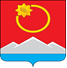 АДМИНИСТРАЦИЯ ТЕНЬКИНСКОГО ГОРОДСКОГО ОКРУГАМАГАДАНСКОЙ ОБЛАСТИП О С Т А Н О В Л Е Н И Е       03.07.2018 № 161-па                 п. Усть-Омчуг О внесении изменений в постановление администрации Тенькинского городского округа Магаданской области от 03 декабря 2015 года № 40-па «Об утверждении муниципальной программы «Развитие культуры в муниципальном образовании «Тенькинский городской округ» Магаданской области на 2016 – 2018 годы»Администрация Тенькинского городского округа Магаданской области п о с т а н о в л я е т:1. Внести в постановление администрации Тенькинского городского округа Магаданской области от 03 декабря 2015 года № 40-па «Об утверждении муниципальной программы «Развитие культуры в муниципальном образовании «Тенькинский городской округ» Магаданской области на 2016 – 2018 годы» следующие изменения в муниципальной программе «Развитие культуры в муниципальном образовании «Тенькинский городской округ» Магаданской области на 2016 – 2018 годы» (далее - Программа), утвержденной указанным постановлением:1.1. Позицию «Ресурсное обеспечение муниципальной программы» паспорта Программы изложить в следующей редакции: 1.2. Таблицу № 1 «Система программных мероприятий муниципальной программы «Развитие культуры в муниципальном образовании «Тенькинский городской округ» Магаданской области на 2016 – 2018 годы» раздела 3 Программы изложить в редакции согласно приложению № 1 к настоящему постановлению.1.3. Таблицу № 4 «Ресурсное обеспечение муниципальной программы «Развитие культуры в муниципальном образовании «Тенькинский городской округ» Магаданской области на 2016 – 2018 годы» раздела 7 Программы изложить в редакции согласно приложению №2 к настоящему постановлению.         2. Настоящее постановление подлежит официальному опубликованию (обнародованию). Глава Тенькинского городского округа                                    И. С. БережнойСистема программных мероприятий муниципальной программы «Развитие культуры в муниципальном образовании «Тенькинский городской округ» Магаданской области на 2016 – 2018 годы»________________________Ресурсное обеспечение муниципальной программы «Развитие культуры в муниципальном образовании «Тенькинский городской округ» Магаданской области на 2016 – 2018 годы»__________________________________«Ресурсное обеспечение муниципальной программыОбъем финансирования Программы за счет средств бюджета муниципального образования «Тенькинский городской округ» Магаданской области (далее - МБ)  составляет 15 390,4 тыс. рублей, в том числе по годам:2016 год – 3 396,1 тыс. рублей,2017 год – 5 210,4 тыс. рублей,2018 год – 6 783,9 тыс. рублей.».Приложение №1к постановлению администрации Тенькинского  городского округа Магаданской областиот 03.07.2018 № 161-па«Таблица № 1N
п/пN
п/пНаименование мероприятияИсполнительИсполнительСрок реализацииСрок реализацииСтоимость мероприятия (тыс. руб.)Стоимость мероприятия (тыс. руб.)Стоимость мероприятия (тыс. руб.)Стоимость мероприятия (тыс. руб.)Стоимость мероприятия (тыс. руб.)Стоимость мероприятия (тыс. руб.)Стоимость мероприятия (тыс. руб.)Источник финансированияN
п/пN
п/пНаименование мероприятияИсполнительИсполнительСрок реализацииСрок реализациивсегов т.ч. по годамв т.ч. по годамв т.ч. по годамв т.ч. по годамв т.ч. по годамв т.ч. по годамИсточник финансированияN
п/пN
п/пНаименование мероприятияИсполнительИсполнительСрок реализацииСрок реализациивсего201620162016201720182018Источник финансирования112334456667889Раздел 1. Модернизация учреждений культурыРаздел 1. Модернизация учреждений культурыРаздел 1. Модернизация учреждений культурыРаздел 1. Модернизация учреждений культурыРаздел 1. Модернизация учреждений культурыРаздел 1. Модернизация учреждений культурыРаздел 1. Модернизация учреждений культурыРаздел 1. Модернизация учреждений культурыРаздел 1. Модернизация учреждений культурыРаздел 1. Модернизация учреждений культурыРаздел 1. Модернизация учреждений культурыРаздел 1. Модернизация учреждений культурыРаздел 1. Модернизация учреждений культурыРаздел 1. Модернизация учреждений культурыРаздел 1. Модернизация учреждений культуры1.Ремонт зданий и помещений МБУК «ЦД и НТ» п. Усть- ОмчугРемонт зданий и помещений МБУК «ЦД и НТ» п. Усть- ОмчугЮридические и (или) физические лица в соответствии с законом №44-ФЗ(далее – Ю и Фл)Юридические и (или) физические лица в соответствии с законом №44-ФЗ(далее – Ю и Фл)2016 - 20182016 - 201811 757,22 355,92 355,92 355,94 415,14 986,24 986,2МБ1.1.Ремонт кровлиРемонт кровлиЮ и ФлЮ и Фл201620164 806,02 355,92 355,92 355,9-2 450,12 450,1МБ1.2.Устройство арок 1 и 2 этажаУстройство арок 1 и 2 этажаЮ и ФлЮ и Фл20182018-------МБ1.3.Ремонт лестницыРемонт лестницыЮ и ФлЮ и Фл20172017-------МБ1.4.Ремонт коридора 2 этажРемонт коридора 2 этажЮ и ФлЮ и Фл20182018-------МБ1223344566678891.5.Ремонт каб. №55Ремонт каб. №55Ю и ФлЮ и Фл20182018-------МБ1.6.Ремонт холла 2 этажРемонт холла 2 этажЮ и ФлЮ и Фл201720171 862,4---1 862,4--МБ1.7.Ремонт потолка в фойе 2 этажаРемонт потолка в фойе 2 этажаЮ и ФлЮ и Фл20182018344,5344,5344,5МБ1.8.Ремонт зрительного залаРемонт зрительного залаЮ и ФлЮ и Фл20182018-------МБ1.9.Ремонт входа 1Ремонт входа 1Ю и ФлЮ и Фл20182018-------МБ1.10.Ремонт входа 2Ремонт входа 2Ю и ФлЮ и Фл20182018-------МБ1.11.Замена оконных проемовЗамена оконных проемовЮ и ФлЮ и Фл2017 – 20182017 – 2018586,6---586,6--МБ1.12.Ремонт фойе 1 этажРемонт фойе 1 этажЮ и ФлЮ и Фл20182018-------МБ1.13.Ремонт коридора 1 этажРемонт коридора 1 этажЮ и ФлЮ и Фл20182018-------МБ1.14.Ремонт коридора к зрительному залуРемонт коридора к зрительному залуЮ и ФлЮ и Фл20182018-------МБ1.15.Ремонт вестибюль 1 этажаРемонт вестибюль 1 этажаЮ и ФлЮ и Фл20182018-------МБ1.16.Ремонт раздевалкиРемонт раздевалкиЮ и ФлЮ и Фл20182018-------МБ1.17.Ремонт помещений перед туалетом 1 этаж (мужской и женский)Ремонт помещений перед туалетом 1 этаж (мужской и женский)Ю и ФлЮ и Фл20172017144,9---144,9--МБ1.18.Ремонт туалета для персонала 1 этажРемонт туалета для персонала 1 этажЮ и ФлЮ и Фл20182018-------МБ1.19.Ремонт туалета для посетителей (женский и мужской)Ремонт туалета для посетителей (женский и мужской)Ю и ФлЮ и Фл20172017703,3---312,5390,8390,8МБ1223344566678891.20.Сантехнические работы 1 этаж (туалет женский и мужской)Сантехнические работы 1 этаж (туалет женский и мужской)Ю и ФлЮ и Фл20172017362,2---362,2--МБ1.21.Сантехнические работы в фойе 2 этажаСантехнические работы в фойе 2 этажаЮ и ФлЮ и Фл20172017284,1---284,1--МБ1.22.Ремонт тамбура центрального входаРемонт тамбура центрального входаЮ и ФлЮ и Фл20172017118,9---118,9--МБ1.23.Ремонт помещения под биллиардный залРемонт помещения под биллиардный залЮ и ФлЮ и Фл20172017743,5---743,5--МБ1.24.Ремонт дискотечного залаРемонт дискотечного залаЮ и ФлЮ и Фл201820181800,8----1 800,81 800,8МБИТОГО по Разделу 1:ИТОГО по Разделу 1:ИТОГО по Разделу 1:ИТОГО по Разделу 1:ИТОГО по Разделу 1:ИТОГО по Разделу 1:ИТОГО по Разделу 1:11 757,22 355,92 355,92 355,94 415,14 986,24 986,2Раздел 2. Укрепление и развитие материально – технической базыРаздел 2. Укрепление и развитие материально – технической базыРаздел 2. Укрепление и развитие материально – технической базыРаздел 2. Укрепление и развитие материально – технической базыРаздел 2. Укрепление и развитие материально – технической базыРаздел 2. Укрепление и развитие материально – технической базыРаздел 2. Укрепление и развитие материально – технической базыРаздел 2. Укрепление и развитие материально – технической базыРаздел 2. Укрепление и развитие материально – технической базыРаздел 2. Укрепление и развитие материально – технической базыРаздел 2. Укрепление и развитие материально – технической базыРаздел 2. Укрепление и развитие материально – технической базыРаздел 2. Укрепление и развитие материально – технической базыРаздел 2. Укрепление и развитие материально – технической базыРаздел 2. Укрепление и развитие материально – технической базы2.1.Приобретение театральных кресел для МБУК «ЦД и НТ»п. Усть-ОмчугПриобретение театральных кресел для МБУК «ЦД и НТ»п. Усть-ОмчугЮ и ФлЮ и Фл20182018-------МБ2.2.Приобретение театральных кресел для учреждений культуры пос. ОмчакПриобретение театральных кресел для учреждений культуры пос. ОмчакЮ и ФлЮ и Фл20182018-------МБ2.3.Приобретение специализированного светового сценического оборудования для учреждений культурыПриобретение специализированного светового сценического оборудования для учреждений культурыЮ и ФлЮ и Фл2017201714,614,6-14,614,6--МБ2.4.Приобретение мебели, оформление интерьера, 2 этаж МБУК «ЦД и НТ»Приобретение мебели, оформление интерьера, 2 этаж МБУК «ЦД и НТ»Ю и ФлЮ и Фл20172017626,7626,7-626,7626,7--МБ1223344556778892.5.Приобретение ткани для пошива сценических костюмовПриобретение ткани для пошива сценических костюмовЮ и ФлЮ и Фл2018201856,456,4---56,456,4МБИТОГО по разделу 2:ИТОГО по разделу 2:ИТОГО по разделу 2:ИТОГО по разделу 2:ИТОГО по разделу 2:ИТОГО по разделу 2:ИТОГО по разделу 2:697,7697,7-641,3641,356,456,4Раздел 3. Преобразование культурной средыРаздел 3. Преобразование культурной средыРаздел 3. Преобразование культурной средыРаздел 3. Преобразование культурной средыРаздел 3. Преобразование культурной средыРаздел 3. Преобразование культурной средыРаздел 3. Преобразование культурной средыРаздел 3. Преобразование культурной средыРаздел 3. Преобразование культурной средыРаздел 3. Преобразование культурной средыРаздел 3. Преобразование культурной средыРаздел 3. Преобразование культурной средыРаздел 3. Преобразование культурной средыРаздел 3. Преобразование культурной средыРаздел 3. Преобразование культурной среды3.1.Приобретение надувных батутов, теннисного и бильярдного стола, электромашин, велосипедов и ростовых кукол для оказания платных услуг учреждениями культурыПриобретение надувных батутов, теннисного и бильярдного стола, электромашин, велосипедов и ростовых кукол для оказания платных услуг учреждениями культурыПриобретение надувных батутов, теннисного и бильярдного стола, электромашин, велосипедов и ростовых кукол для оказания платных услуг учреждениями культурыЮ и Фл2016 - 20182016 - 2018968,6968,6968,6---МБМБ3.2.Приобретение и установка оборудования для кинопоказа в 3D и 5D эффектах на 4-6 посадочных мест учреждениями культурыПриобретение и установка оборудования для кинопоказа в 3D и 5D эффектах на 4-6 посадочных мест учреждениями культурыПриобретение и установка оборудования для кинопоказа в 3D и 5D эффектах на 4-6 посадочных мест учреждениями культурыЮ и Фл20182018------МБМБ3.3.Приглашение артистов и музыкантов  г. Магадана для участия в праздничных мероприятиях на территории Тенькинского районаПриглашение артистов и музыкантов  г. Магадана для участия в праздничных мероприятиях на территории Тенькинского районаПриглашение артистов и музыкантов  г. Магадана для участия в праздничных мероприятиях на территории Тенькинского районаМБУК «ЦД и НТ»п. Усть-Омчуг20182018------МБМБИТОГО по разделу 3:ИТОГО по разделу 3:ИТОГО по разделу 3:ИТОГО по разделу 3:ИТОГО по разделу 3:ИТОГО по разделу 3:ИТОГО по разделу 3:968,6968,6968,6---Раздел 4. Развитие культурно – досуговой деятельностиРаздел 4. Развитие культурно – досуговой деятельностиРаздел 4. Развитие культурно – досуговой деятельностиРаздел 4. Развитие культурно – досуговой деятельностиРаздел 4. Развитие культурно – досуговой деятельностиРаздел 4. Развитие культурно – досуговой деятельностиРаздел 4. Развитие культурно – досуговой деятельностиРаздел 4. Развитие культурно – досуговой деятельностиРаздел 4. Развитие культурно – досуговой деятельностиРаздел 4. Развитие культурно – досуговой деятельностиРаздел 4. Развитие культурно – досуговой деятельностиРаздел 4. Развитие культурно – досуговой деятельностиРаздел 4. Развитие культурно – досуговой деятельностиРаздел 4. Развитие культурно – досуговой деятельностиРаздел 4. Развитие культурно – досуговой деятельности1222345556778994.1.Проведение культурно – досуговых мероприятий, участие в областных мероприятиях, организация выездных мероприятий в отдаленные поселенияПроведение культурно – досуговых мероприятий, участие в областных мероприятиях, организация выездных мероприятий в отдаленные поселенияПроведение культурно – досуговых мероприятий, участие в областных мероприятиях, организация выездных мероприятий в отдаленные поселенияОтдел культуры администрации Тенькинского городского округаМБУК «ЦД и НТ»п. Усть-Омчуг2016 -2018271,6271,6271,671,6100,0100,0200,0МБМБИТОГО по разделу 4:ИТОГО по разделу 4:ИТОГО по разделу 4:ИТОГО по разделу 4:ИТОГО по разделу 4:ИТОГО по разделу 4:371,6371,6371,671,6100,0100,0200,0Раздел 5. Обеспечение безопасности учреждений культурыРаздел 5. Обеспечение безопасности учреждений культурыРаздел 5. Обеспечение безопасности учреждений культурыРаздел 5. Обеспечение безопасности учреждений культурыРаздел 5. Обеспечение безопасности учреждений культурыРаздел 5. Обеспечение безопасности учреждений культурыРаздел 5. Обеспечение безопасности учреждений культурыРаздел 5. Обеспечение безопасности учреждений культурыРаздел 5. Обеспечение безопасности учреждений культурыРаздел 5. Обеспечение безопасности учреждений культурыРаздел 5. Обеспечение безопасности учреждений культурыРаздел 5. Обеспечение безопасности учреждений культурыРаздел 5. Обеспечение безопасности учреждений культурыРаздел 5. Обеспечение безопасности учреждений культурыРаздел 5. Обеспечение безопасности учреждений культуры».5.1.Приобретение пожарных рукавовПриобретение пожарных рукавовПриобретение пожарных рукавовМБУК «ЦД и НТ»п. Усть-Омчуг201754,054,054,0-54,054,0-МБМБ».5.2.Монтаж автоматической пожарной сигнализацииМонтаж автоматической пожарной сигнализацииМонтаж автоматической пожарной сигнализацииЮ и ФЛ20181 541,31 541,31 541,31 541,3МБМБ».ИТОГО по разделу 5:ИТОГО по разделу 5:ИТОГО по разделу 5:ИТОГО по разделу 5:ИТОГО по разделу 5:ИТОГО по разделу 5:1 595,31 595,31 595,3-54,054,01 541,3».ВСЕГО ПО ПРОГРАММЕ:ВСЕГО ПО ПРОГРАММЕ:ВСЕГО ПО ПРОГРАММЕ:ВСЕГО ПО ПРОГРАММЕ:ВСЕГО ПО ПРОГРАММЕ:ВСЕГО ПО ПРОГРАММЕ:15 390,415 390,415 390,43 396,15 210,45 210,46 783,9».Приложение №2к постановлению администрации Тенькинского  городского округаМагаданской областиот 03.07.2018 № 161-па«Таблица № 4Год реализации программыСтоимость мероприятий(тыс. руб.)Объем финансирования (тыс. руб.)Объем финансирования (тыс. руб.)Объем финансирования (тыс. руб.)Год реализации программыСтоимость мероприятий(тыс. руб.)Всего в том числе по источникам финансированияв том числе по источникам финансированияГод реализации программыСтоимость мероприятий(тыс. руб.)Всего местный бюджетИные источники1234520163 396,13 396,13 396,10,020175 210,45 210,45 210,40,020186 783,96 783,96 783,90,0Итого:15 390,415 390,415 390,40,0».